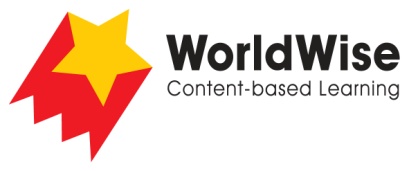 Grade 4 – Investigations							From Me to YouPart 5 – Present and share
Look over all of the information that you have gathered in your investigation. What are the most important ideas about your topic?Make a chart showing the most important ideas. Once completed make sure you save this file.How has technology influenced types of personal communication over time?What types of personal communication have remained the same over time?What are the advantages of personal communication devices?What are the disadvantages of personal communication devices?What are the positives of using the internet for personal communication?What are the negatives of using the internet for personal communication?